Premesso che lo Stato assicura l'insegnamento della religione cattolica nelle scuole di ogni ordine e grado in conformità all'Accordo che apporta modifiche al Concordato Lateranense (art. 9, comma 2), il presente modulo costituisce richiesta dell'autorità scolastica in ordine all'esercizio del diritto di scegliere se avvalersi o non avvalersi dell'insegnamento della religione cattolica. La scelta operata all'atto dell'iscrizione ha effetto per l'intero anno scolastico cui si riferisce e per i successivi anni di corso in cui sia prevista l'iscrizione d'ufficio, fermo restando, anche nelle modalità di applicazione, il diritto di scegliere ogni anno se avvalersi o non avvalersi dell'insegnamento della religione cattolica.Il/La sottoscritto/a _____________________________________	 genitore  tutore  affidatariodell’alunno/a _________________________________________classe ___________ a.s._______/______	 CHIEDEche il suddetto alunno/a possa:AVVALERSI dell’insegnamento della Religione Cattolica;NON AVVALERSI dell’insegnamento della Religione Cattolica e, pertanto, chiede, in luogo dell’insegnamento della Religione cattolica:	(L'opzione operata ha effetto per l'intero anno scolastico cui si riferisce, potrebbe subire delle modifiche sulla base degli aggiornamenti al piano triennale dell'offerta formativa).A) ATTIVITÀ DIDATTICHE E FORMATIVE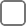 Progettazioni individuate dal Collegio docenti	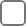 	Percorsi di lettura di libri, quotidiani, approfondimenti di attualità, progettazione di attività legati ai temi di cittadinanza attiva, legalità, ambiente, con particolare attenzione a quanto indicato nel PTOF triennale 2022/25.B) ATTIVITÀ DI STUDIO E/O DI RICERCA INDIVIDUALI CON ASSISTENZA DI DOCENTI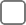 C) LIBERA ATTIVITÀ DI STUDIO E/O DI RICERCA INDIVIDUALI SENZA ASSISTENZA DI DOCENTI 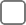 D) USCITA DALLA SCUOLA (solo se coincidente con la prima o ultima ora di lezione).Reggio Emilia, __________________Firma dell’alunno/a  ______________________________Firma del genitore o di che ne fa le veci_________________________________N.B. I dati rilasciati sono utilizzati dalla scuola nel rispetto delle norme sulla privacy previste dal D. lgs. 196 d.lgs. 2003 e successive modificazioni e dal Regolamento (UE) 2016/679 del Parlamento europeo e del Consiglio.Anno scolasticoScuolaCodice scuola../..“FILIPPO RE”RERC01000P